Завдання для асинхронного формату дистанційного навчанняна 13 травня 2022 року1  клас2 клас3 клас4 класНавчання грамоти/читання/Читання твору ''День''.Складання розповіді  про  найцікавіший  день в житті. Робота з дитячою книжкою.https://www.youtube.com/watch?v=z7lvcyE87UM.Навчання грамоти/письмо/Вчимося записувати запитання та відповіді до них.https://www.youtube.com/watch?v=4Qs0Yl1zgmshttps://www.youtube.com/watch?v=iIQ6t385naQЯДСДослідження властивостей тіл природи.lushttps://www.youtube.com/watch?v=DeEhQvRZ8Johttps://www.youtube.com/watch?v=cPm73t3kqF8Логопедія1) Виконати логоритмічну вправу ,,Бегемотики,,https://m.youtube.com/watch?v=etf0HPx345Q2) Музично-ритмічна вправа з елементами пальчикової гімнастикиhttps://m.youtube.com/watch?v=MybzxPg4c6cУкраїнська моваТема: Складання тексту про події з власного життя( продовження).Перейдіть за посиланням та опрацюйте тему: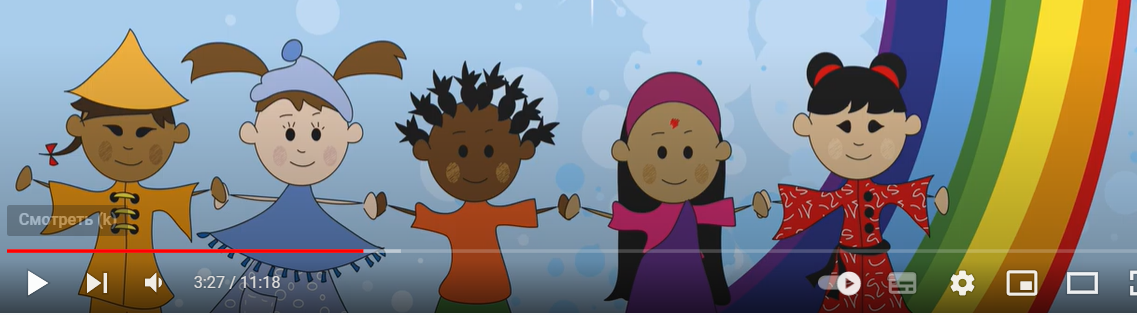 https://youtu.be/wuVEieYSUzIЧитанняТема:Гортаємо сторінки журналу "Джміль".Перейдіть за посиланням та передивіться відео: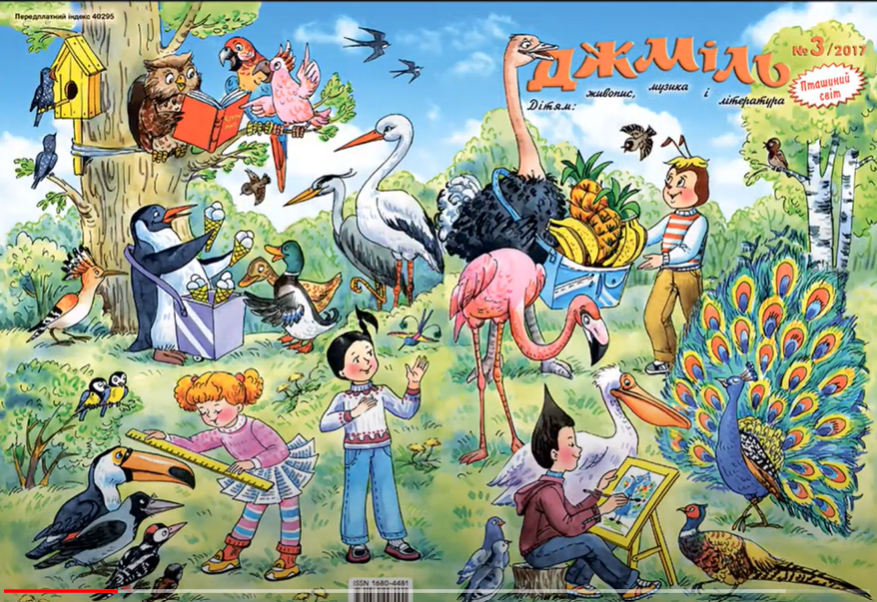 https://youtu.be/Q0Az_hLlanYЛогопедіяРитмічна вправа: “Годинник”(муз. Фіксики Годинник).Укр. моваДіагностична робота. Диктантhttps://www.youtube.com/watch?v=BEBcgG_g05QЧитанняД.Гельнер «Розмова з фортепіано»https://www.youtube.com/watch?v=p32Xr9yM1QgЛогопедія1) Музично-ритмічна вправа на розвиток уваги та чуття ритмуhttps://m.youtube.com/watch?v=LiRje03f0jw2) Скласти розповідь на тему весна за допомогою мнемодоріжокhttps://m.youtube.com/watch?v=XwP_hU950OsФізкультураЗРВ: https://youtu.be/-KGiS5KCfwIВправи з баскетбольним м’ячем: https://youtu.be/s134IGXJzksВправи з рівноваги: https://youtu.be/Bz2L95t2G_MІгри на увагу: https://youtu.be/_r1sYE1W6FEУкраїнська моваТема: Тема: Застосовую знання про речення.Перейдіть за посиланням та опрацюйте тему: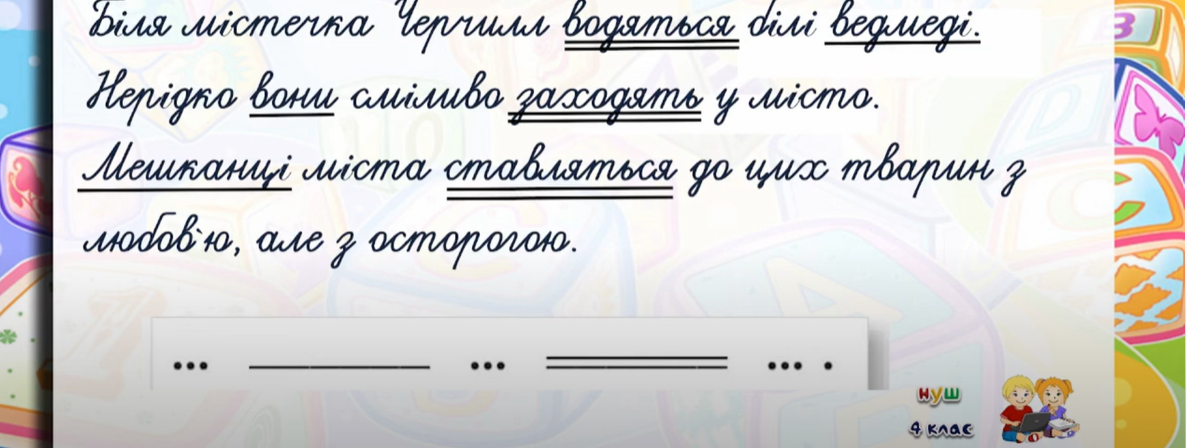 https://youtu.be/qGyyId4aQt8  (після 7:35)ЧитанняТема: Надія Кир’ян «Жарпташка». 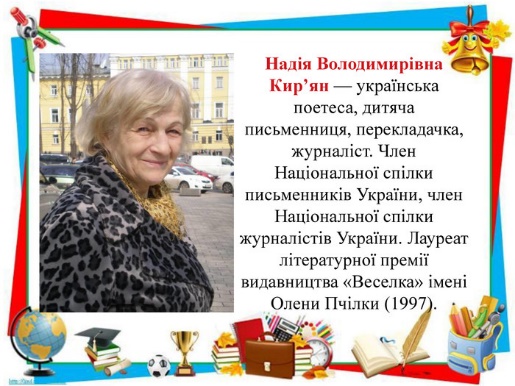 Підручник: стор.152-153 читтати «Жарпташка»Робочий зошит: стор.64 завд.5Англійська моваТема: Free Time Перейдіть за посиланням та опрацюйте тему: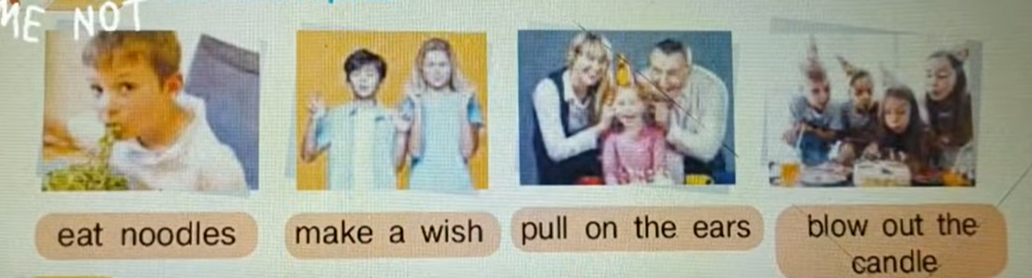 https://youtu.be/-bFGxFkChf4ЯДСТема: Рослинництво.Відкрийте презентацію та ознайомтеся з темою: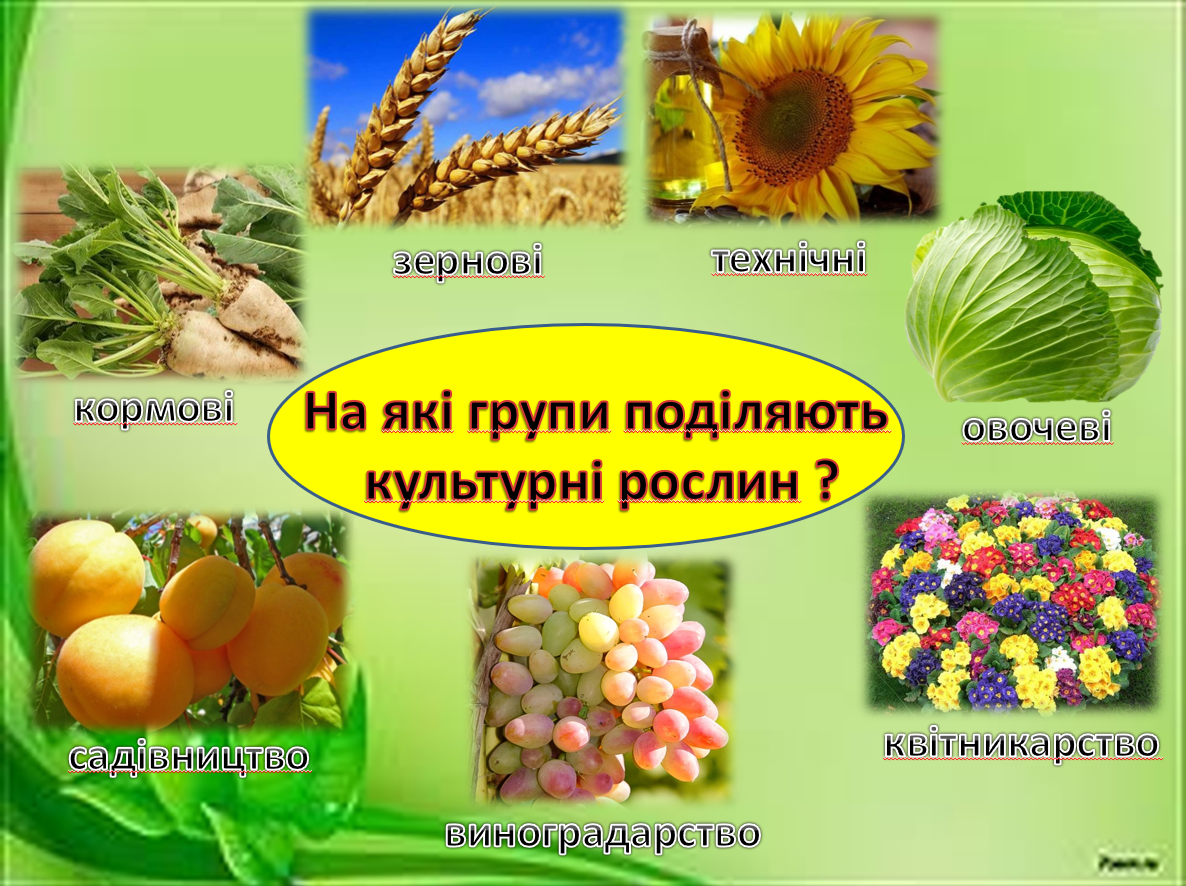 Підручник: стор.130-132ФізкультураЗРВ: https://youtu.be/-KGiS5KCfwIВправи з баскетбольним м’ячем: https://youtu.be/s134IGXJzksВправи з рівноваги: https://youtu.be/Bz2L95t2G_MІгри на увагу: https://youtu.be/_r1sYE1W6FE